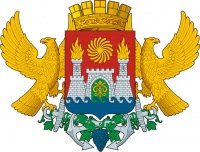 АДМИНИСТРАЦИЯ ГОРОДСКОГО ОКРУГА С ВНУТРИОРДСКИМ ДЕЛЕНИЕМ«ГОРОД МАХЧКАЛА» МУНИЦИПАЛЬНОЕ БЮДЖЕТНОЕ ОБЩЕОБРАЗОВАТЕЛЬНОЕ УЧРЕЖДЕНИЕ«НАЧАЛЬНАЯ ШКОЛА – ДЕТСКИЙ САД №66»________________________________________________________________________________                                        ОТЧЕТпо Единому уроку по безопасности дошкольников в сети Интернет        В соответствии с письмом Министерства образования и науки Республики Дагестан №06-15012/09-18/22 от 27.10.2022 «О проведении Единого урока безопасности в сети «Интернет» 17 ноября   2022 года   в МБОУ «Начальная школа – детский сад №66» прошел Единый урок по безопасности дошкольников в сети Интернет. В данном мероприятии были задействованы педагоги и воспитанники старших возрастных групп, в возрасте от 5 до 7 лет -83 воспитанника.Цель проведения единого урока безопасности обратить внимание детей старшего дошкольного возраста на безопасность и рисках при использовании сети Интернет. Объяснить, о полезных возможностях сети Интернет для образования, развития, общения и досуга. Предварительно воспитатели подготовили методические, дидактические и наглядные пособия, а также конспекты, видеоматериал и презентации по данной тематике, целью которых стало - обеспечение информационной безопасности детей путем привития им навыков ответственного поведения в современной информационно-коммуникационной среде. Воспитатели старшей и подготовительной группы Ферзилаева А.Ф., Кельбиева Т.М., Мамедова К.А., Кавхаева С.Ш, Таджибова Г.А.  провели  беседу с детьми о безопасности в сети интернет. Дети активно включились в обсуждение на тему пользы и вреда всемирной сети. На эту тему посмотрели мультфильм Смешарики «Азбука интернета». Для закрепления материала провели игру «Хорошо – плохо».
   Воспитателем подготовительной группы Ибрагимовой О.С. была проведена беседа с детьми «Online игры. Чего мы должны опасаться?», просмотр воспитанниками мультфильмов: «Фикси-советы: «Осторожней в интернете», «Фиксики: конфиденциальность», Смешарики «Азбука интернета». В конце занятия подвели итоги, еще раз закрепив основные правила безопасного Интернета. Детям проведённые мероприятия запомнилось и очень понравились. Данная работа помогла открыть для детей новую страницу в их понимании.  Ул. М. Гаджиева, 198 «а», г. Махачкала, республика Дагестан, 367032тел. (8722) 694809, е-mail: progimnaziya66@mail.ru